УТВЕРЖДЕНО: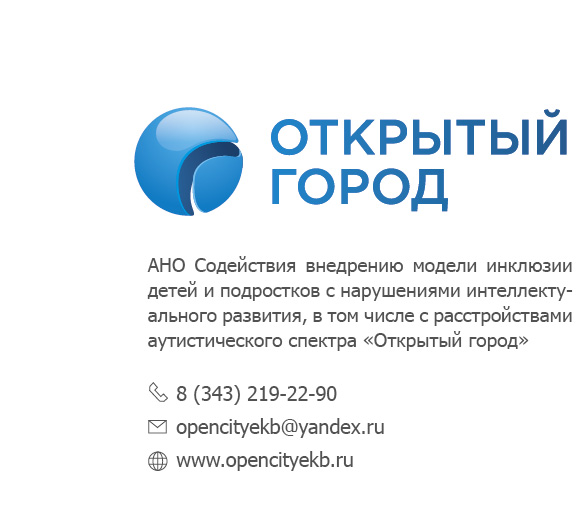 Директор АНО Содействия внедрению модели инклюзии детей и подростков с нарушениями интеллектуального развития, в том числе с расстройствами аутистического спектра «Открытый город» А. В. Савельевских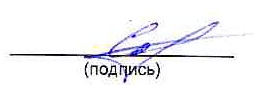 «22» ноября 2015 г.ПОЛОЖЕНИЕо конкурсе среди специалистов, имеющих опыт работы с детьми и подростками с расстройствами аутистического спектраОбщие положенияНастоящее положение определяет условия и порядок проведения  конкурса среди специалистов г. Екатеринбурга и Свердловской области, имеющих успешный опыт работы с детьми и подростками с расстройствами аутистического спектра (РАС). Организатором конкурса является АНО Содействия внедрению модели инклюзии детей и подростков с нарушениями интеллектуального развития, в том числе с расстройствами аутистического спектра «Открытый город».Конкурс проводится в рамках деятельности по созданию и развитию жизнеспособной модели инклюзии детей и подростков с расстройствами аутистического спектра.Цели и задачи конкурсаЦель конкурса: пропаганда и распространение успешного опыта работы с детьми и подростками с РАС в сфере образования, здравоохранения, физического воспитания, культуры, психолого-социальной работы.   Задачи конкурса:организовать сбор информации от семей, воспитывающих детей и подростков с РАС, о специалистах, которые оказали им эффективную помощь в решении проблем, связанных с аутизмом.объявить благодарность и наградить призами специалистов, которые одержат победу в разных номинациях, а также поощрить семьи детей с аутизмом, которые поделятся своими положительными отзывами;создать информационную базу специалистов, которые готовы оказывать помощь детям с аутизмом, с целью их популяризации среди семей детей с аутизмом;впоследствии разработать систему повышения квалификации для вышеуказанных специалистов, обучение их современным подходам и методикам работы с аутизмом. Участники конкурсаКонкурс проводится среди специалистов г. Екатеринбурга и Свердловской области, имеющих успешный опыт работы с детьми и подростками с аутизмом. Опыт может носить как разовый характер (эффективная помощь в решении проблем одного конкретного ребенка), так и регулярный (длительная эффективная помощь в адаптации разных детей с аутизмом на постоянной основе). Категории участников конкурса:работник школы (педагог, психолог, представитель администрации и др.);работник детского сада;медицинский работник (психиатр, клинический психолог, невролог, педиатр и др.);психолог, дефектолог, логопед, АВА-специалист и др.;cпециалист физической реабилитации;спортивный тренер;cоциальный работник;работник культурно-творческой сферы (музыкальный работник, арт-терапевт, специалист по изобразительному искусству и др.)другие специалисты, которые по роду своей деятельности оказали помощь семье ребенка с РАС Организаторы конкурса оставляют за собой право расширить данный перечень в ходе проведения конкурса. Сроки проведения конкурса Конкурс проводится в три  этапа:I этап – сбор заявок от семей детей с аутизмом на номинирование специалистов, которые оказали им эффективную помощь – с 24 ноября по 20 декабря 2015 года.II этап – работа жюри конкурса, разбор заявок. – 21-25 декабря 2015 года. III этап – подведение итогов и награждение победителей – 26 декабря 2015 года. Жюри конкурсаЖюри конкурса формируется из представителей АНО «Открытый город», родителей и других членов семей, воспитывающих детей и подростков с аутизмом, а также специально приглашенных экспертов. Полный список членов жюри формируется не позднее 10 декабря 2015 года и публикуется на официальном сайте АНО «Открытый город» и в группах в социальных сетях. Функции членов жюри:обработка поступивших заявок на номинирование участников конкурса;формирование перечня номинаций и победителей;публикация итогов конкурса и награждение участников.Порядок проведения конкурсаНа первом этапе родители и другие члены семей, воспитывающих детей и подростков с аутистическими расстройствами, направляют заявки на номинирование специалистов, которые оказали им эффективную помощь в решении проблем, связанных с аутизмом. В заявке необходимо указать: информация об авторе заявки (ФИО, степень родства с ребенком-аутистом, возраст и имя ребенка, контактный номер телефона, любая дополнительная информация по желанию);информация о специалисте (ФИО, место работы, специализация, контактные данные, любая дополнительная информация по желанию)- развернутый отзыв о том, какую реальную помощь ребенку и его семье оказал этот специалист, о его профессионализме, компетентности, искренней заинтересованности и желании помочь, а также любая дополнительная информация по желанию.Объем и форма рассказа о специалисте строго не регламентированы. Однако авторам заявок важно помнить, что чем подробнее и содержательнее будет этот рассказ, тем более ценным будет отзыв.На втором этапе члены жюри изучают поступившие заявки, формируют окончательные списки участников и проводят оценку номинантов. Перечень номинаций для награждения победителей конкурса будет составлен в ходе обработки заявок членами жюри конкурса и оглашен вместе с именами победителей при награждении. Количество номинаций заранее не регламентировано и будет определено членами жюри, исходя из объема поступивших заявок. На третьем этапе жюри объявляет итоги конкурса и проводит официальное награждение победителей.  Специалисты - победители конкурса получают благодарственные письма от АНО «Открытый город» и памятные призы. Также будет направлено официальное благодарственное письмо в организации, где работают данные специалисты. Итоги конкурса публикуются на официальном сайте АНО «Открытый город», а так же в группах АНО «Открытый город» в социальных сетях. Публикация информации Организаторы оставляют за собой право использовать все присланные материалы при публикации информации о конкурсе на официальном сайте АНО «Открытый город», в официальных группах АНО «Открытый город» в социальных сетях, а так же на других информационных ресурсах, с обязательным упоминанием, что публикация осуществляется в рамках проведения конкурса. 